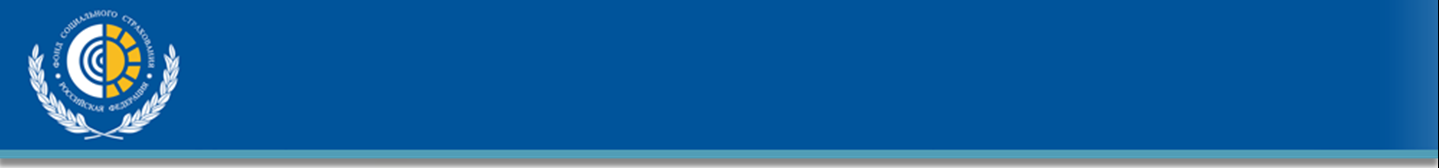 О ПРЕДОСТАВЛЕНИИ ГОДОВОГО ОТЧЕТА ПО ФОРМЕ 4-ФСС В 2023 ГОДУУважаемый Страхователь!Напоминаем, срок представления Расчета по начисленным и уплаченным страховым взносам в органы ФСС по месту их регистрации ежеквартально:- на бумаге - не позднее 20-го числа месяца, следующего за отчетным периодом;- в электронной форме - не позднее 25-го числа месяца, следующего за отчетным периодом.В случае возникновения вопросов информацию можно получить по телефону: 8(38473) 30501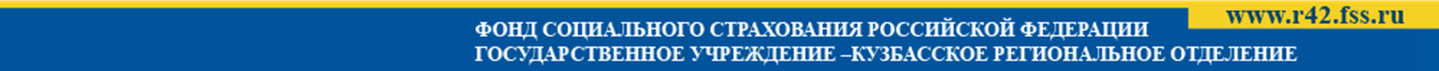 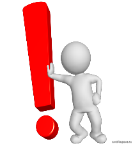 Отчет по форме 4-ФСС за 2022 год представляется в ФСС РФ в порядке, установленном статьей 24 Федерального закона от 24.07.1998                         № 125-ФЗ, по форме, утвержденной приказом ФСС РФ от 14.03.2022 № 80.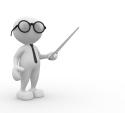 Вместе с тем, уточненные Расчеты за предыдущие расчетные периоды (до 01.01.2023) в соответствии с пунктом 1.5 статьи 24 Закона № 125-ФЗ представляются страхователями по форме, действовавшей в расчетном периоде, за который вносятся соответствующие изменения (часть 2 статьи 15 Закона № 237-ФЗ).